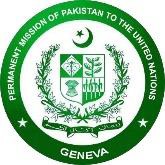 巴基斯坦常驻联合国代表团日内瓦发展与知识产权委员会（CDIP）第二十六届会议2021年7月26日至30日，日内瓦议程项目4(i)文件CDIP/26/6未来的网络研讨会主席女士：技术转让是允许发展中国家发展必要的能力以履行其义务的必要前提，而这又是包容性发展的必要条件。在目前的情况下，向发展中国家和最不发达国家提供技术援助的最关键议题之一是“2019冠状病毒病背景下专利权的例外与限制”。因此，我国代表团重申其建议，即组织一系列网络研讨会，重点讨论2019冠状病毒病背景下对专利权的例外与限制的技术援助，以支持发展中国家和最不发达国家更广泛地获取未来的健康产品，如疫苗。虽然我们对未来网络研讨会的模式持灵活态度，但我们认为，技术转让这一重要方面的交付不应仅限于网络研讨会。